          Адаптивная физическая культура     18 маяЗдравствуйте! Вы почти у финиша! Предпоследнее приключение с обезьянкой Югой в жарких джунглях https://www.youtube.com/watch?v=cOfzKB2lTh4&list=WL&index=4&t=0sАдаптивная физическая культура20 маяПоздравляю! Сегодня вы завершаете наш цикл йоги с обезьянкой Югой, приглашаю в последнее путешествие https://www.youtube.com/watch?v=TzBKp0nCeOQ&list=WL&index=3&t=0sНе забывайте на каникулах больше гулять, играть, делать веселую зарядку, крепнуть и расти!                                         Английский языкhttps://puzzle-english.com/video/pet-song1. Посмотреть мультфильм (по ссылке) с русскими субтитрами, кнопка RU (левый нижний угол в окне видео)2. Посмотреть мультфильм с английскими субтитрами, кнопка EN. 3. Посмотреть мультфильм без субтитров 2 или 3 раза. 4. Читать слова и выражения ниже видео, повторять вслух (значок «динамик») 3-5 раз. 5. Читать и повторять преложения в «Ознакомиться с фразами», значок «наушники». 6. Собрать предложения из пазлов «Начать упражнение. 7. Сфотографировать предложение из пазлов номер 20, прислать мне. 

Отправлено из мобильной Почты Mail.ruPAАФК ( плавание)УРОК №31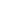 Комплекс ОРУ № 3Рекомендуем выполнять упражнения между письменными д/з.                                   Задание по технологии 2 класс18-22 маяПосмотреть презентацию "Декоративная ваза как предмет интерьера"https://infourok.ru/prezentaciya-po-tehnologii-dekorativnaya-vaza-kak-predmet-interera-1194935.htmlИзготовить декоративную вазу. Подобрать банку, облепить ее пластилином (можно использовать тесто), декорировать семенами, бусинами, ракушками и т.д. Содержание Доз-каОМУ1.Ходьба на месте.1 мин.Можно добавить движения руками2.Ноги на ширине плеч. Наклоны головы  на счёт 1-2 вперед- назад, 3-4 влево- вправо5-7 разВыполнять под счёт3.И.П.-о.с. Правая рука вверху, левая внизу. Рывки руками с последующей переменой рук5 разПод счёт, в среднем темпе4.Ноги на ширине плеч, руки согнуты перед грудью рывки руками с поворотами влево вправо.5 разТемп средний5.Ноги на ширине плеч, наклоны туловища вперёд 1-к правой ноге,2-к середине,3-к левой ноге,4-назад.5-7 разВыполнять упражнение под счёт.6.И.П.-о.с.руки на пояс. Круговые движения в тазобедренном суставе 1-4 вправо,5-8 влево.5 разТемп средний7.Сед на левую ногу, правая вытянута.Перекаты с ноги на ногу5-7разНоги в коленях не сгибать.8.Приседания10 разВыполнять упражнение самостоятельно9.Прыжки с поворотом на 360гр.10 разПод свой счёт10. Ходьба на месте с восстановлением дыхания.1 мин.Выполнять спокойно.